Участие в акциях РДШОбучающиеся МБОУ Висловская СОШ активно приняли участие в акциях РДШ, посвященных Дню защитника Отечества.Акция «Армейский чемоданчик»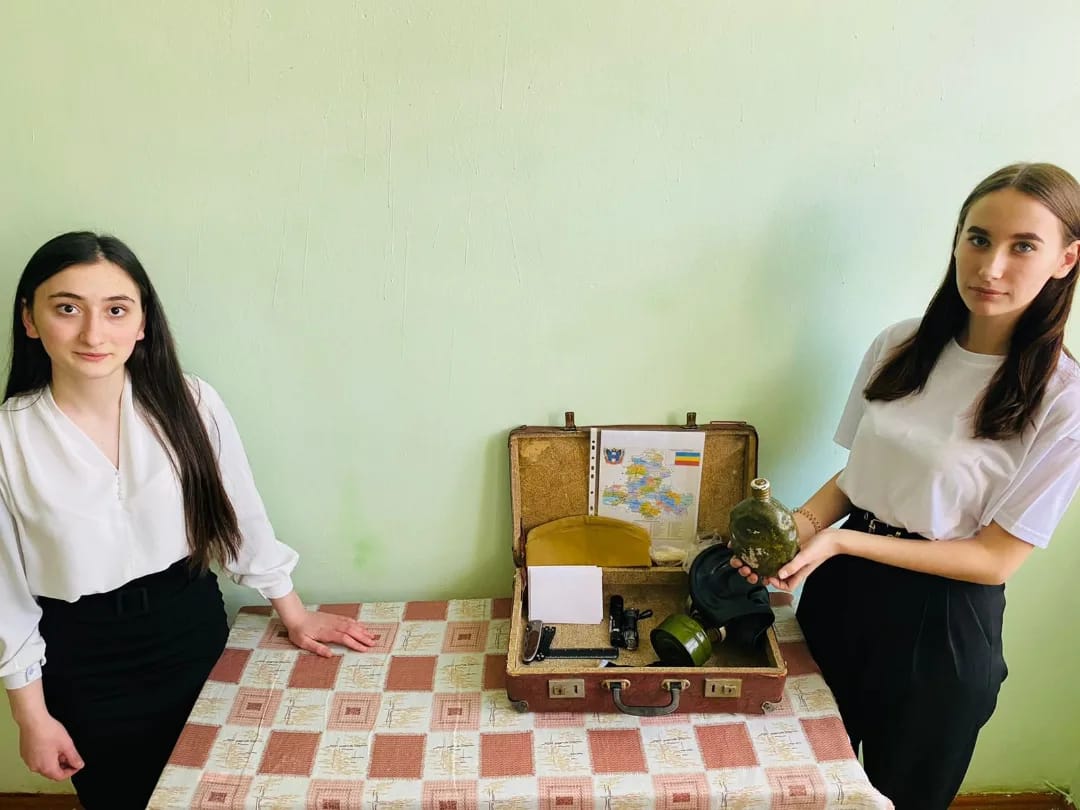 10 класс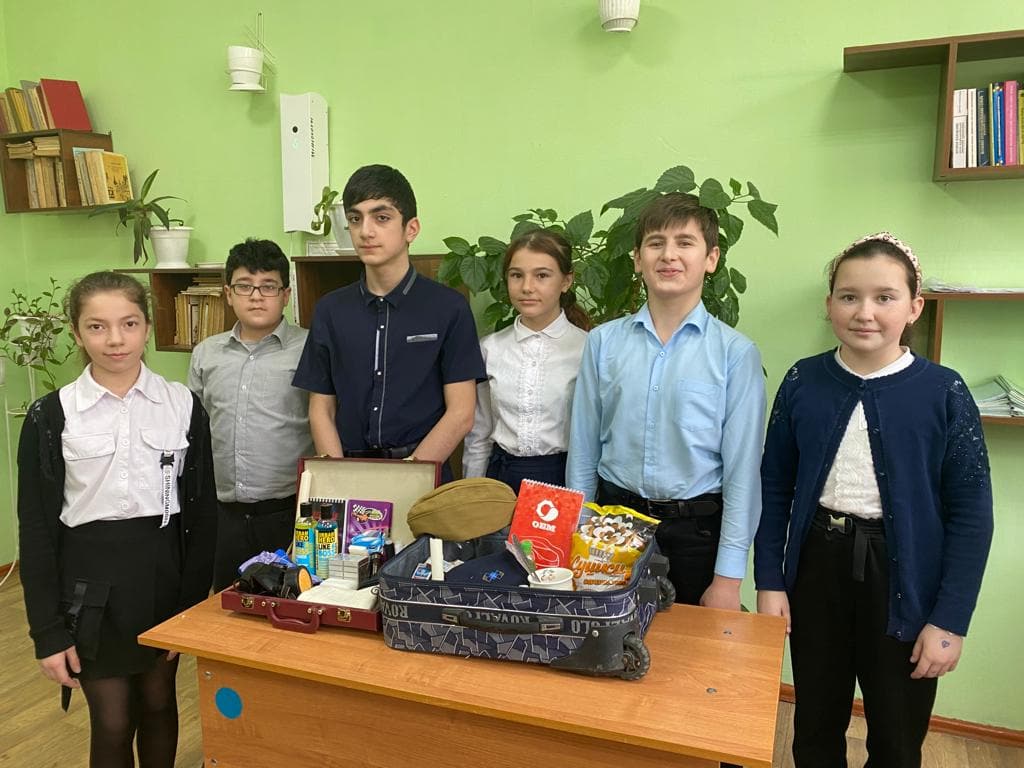 6 классФлешмоб «Будь готов»https://www.instagram.com/tv/CaRcW6OAJSs/?utm_medium=copy_link  Обучающийся 11 класса Биналиева Арслан.